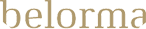                                      Es ist wichtig wie wir Abschied nehmen     Die Bestatterinnen im Rottal und UmgebungWas wäre, wenn Glücklichsein nur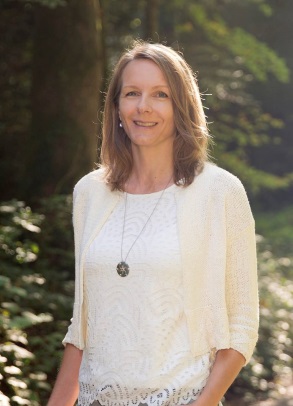 EINE WAHL ist?Edith Häller schenkt uns vier Werkzeuge für unser Glücklichsein.Foto: Edith Häller-Schnider, EnergietherapeutinKönnen wir uns für das Glücklichsein entscheiden? Was wäre, wenn Glücklichsein zu unserer Realität  gehören würde?Wenn du die Wahl triffst, glücklich zu sein, können sich Probleme verändern oder sogar auflösen. Vier Werkzeuge öffnen dir den Weg – lerne sie kennen.Frau Edith Häller-Schnider, Ruswil wird als Energietherapeutin uns Spannendes mitgeben und auf Fragen eingehen. Lernen, unsere Wahrnehmung für Körper und Seele zu schärfen, wird Teil des Abends sein. Edith Häller erzählt von Ihrem Weg zum Glücklichsein und Eindrückliches mehr. Wir freuen uns auf Dich!Datum:		Dienstag, 12. November 2019	Zeit:		             19.00 bis ca. 21.00 Uhr  Ort:			Belorma, Luzernerstr. 60, RootAnmeldung:		nicht erforderlichKosten:		TürkollekteReferentin:		Edith Häller-Schnider, Ruswil                                        www.edith-haeller.ch